                                                                 Общество с ограниченной ответственностью (ООО) «Пластика»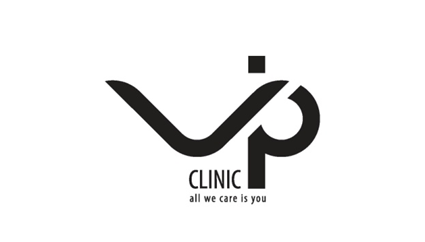                                                     236022, г. Калининград, ул. Пугачева, д. 4 Тел. +7 (4012) 53-71-71 ИНН 3906979704 ОГРН 1163926051794 ________________________________________________________________________________________Приложение 7ДОГОВОР ОБ ОКАЗАНИИ ПЛАТНЫХ МЕДИЦИНСКИХ УСЛУГ № _______г. Калининград                                                                                                                 «_____ »______________20____ г_______________________________________________________________________________________________________, (полностью фамилия, имя, отчество Потребителя)именуем(ый/ая) в дальнейшем «Потребитель», либо    _______________________________________________________________________________________________________, (полное наименование Заказчика юридического лица / полностью фамилия, имя, отчество Заказчика физического лица)именуем(ое/ый/ая) в дальнейшем «Заказчик» в интересах Потребителя_________________________________________________________________________________________________________ (полностью фамилия, имя, отчество Получателя услуг)с одной стороны, и Общество с ограниченной ответственностью «Пластика», именуемое в дальнейшем «Исполнитель», в лице генерального директора Круглика С.В., действующего на основании Устава, адрес местонахождения: 236022, г. Калининград, ул. Пугачева, д. 4, ИНН 3906979704 КПП 390601001, ОГРН 1163926051794, с другой стороны, заключили настоящий договор о нижеследующем.Термины и определенияПлатные медицинские услуги - медицинские услуги, предоставляемые на возмездной основе за счет личных средств граждан, средств работодателей и иных средств на основании договоров, в том числе договоров добровольного медицинского страхования (далее - договоры)Абонемент - документ, являющийся сметой, подтверждающий право Потребителя на получение комплекса медицинских услуг, оказываемых Исполнителем в установленный в смете срок, реализуемый Потребителю, либо приобретаемый Заказчиком в интересах Потребителя со скидкой применительно к розничным ценам, указанным в действующем прейскуранте на дату приобретения комплекса вышеуказанных услуг и на условиях действующего Положения об абонементах, размещенного на сайте: vipclinic39.ru.Потребитель - физическое лицо, имеющее намерение получить платные медицинские услуги либо получающее платные медицинские услуги лично в соответствии с договором. Потребитель, получающий платные медицинские услуги, является пациентом, на которого распространяется действие Федерального закона "Об основах охраны здоровья граждан в Российской Федерации".Заказчик - физическое или юридическое лицо, имеющее намерение заказать или приобрести платные медицинские услуги либо заказывающее или приобретающее платные медицинские услуги в соответствии с договором в пользу Потребителя.Исполнитель - медицинская организация ООО «Пластика», оказывающая платные медицинские услуги в соответствии с договором.Предмет договора.Исполнитель на основании обращения Потребителя обязуется своевременно, качественно и в полном объеме оказать ему платные медицинские услуги и иные услуги (в том числе сервисные услуги немедицинского характера) (далее - «услуги»), а Потребитель или Заказчик оплачивает Исполнителю оказанные услуги в размере, в порядке и сроки, установленные настоящим Договором.Виды и перечень услуг, оказываемых Исполнителем, определяются в соответствии с перечнем услуг, утвержденным действующим прейскурантом, с которым Потребитель и (или) Заказчик был ознакомлен до заключения настоящего Договора. Платные медицинские услуги могут предоставляться в полном объеме стандарта медицинской помощи либо в виде осуществления отдельных консультаций или медицинских вмешательств, а также в объеме, превышающем объем выполняемого стандарта медицинской помощи, по письменному согласию Потребителя и (или) Заказчика.Потребителю и (или) Заказчику разъяснено, что медицинские услуги будут оказываться в соответствии с ценами, установленными прейскурантом, действующим на момент обращения Потребителя за получением услуг, либо с учетом предоставляемых скидок (при наличии).Исполнитель оказывает услуги по месту своего нахождения, по адресу: г. Калининград, ул. Пугачёва, дом 4.По каждому факту обращения Потребителя, Стороны определяют перечень оказываемых услуг и заключают дополнительное соглашение к настоящему договору. В случае приобретения Абонемента перечень услуг уже определен Абонементом, приобретенным Потребителем или Заказчиком.Перечень оказываемых услуг определяется согласно назначенному плану обследования и оказания медицинской помощи в соответствии с причиной обращения, указанной в медицинской карте. Оказание услуг по настоящему Договору, осуществляется при наличии информированного добровольного согласия Потребителя, данного в порядке, предусмотренном законодательством Российской Федерации об охране здоровья граждан.Платные медицинские услуги (работы) оказываются Исполнителем на основании лицензии на осуществление медицинской деятельности № Л041-01157-39/00338253, дата выдачи: 26 декабря 2019 г., срок действия лицензии: бессрочно, орган, выдавший лицензию: Федеральная служба по надзору в сфере здравоохранения (адрес: 236006, г. Калининград, ул. Кирпичная, д. 7-9, телефон: 8 (4012) 53-52-01), предоставленной в порядке, установленном законодательством Российской Федерации о лицензировании отдельных видов деятельности. Перечень работ, выполняемых Исполнителем в составе лицензируемого вида деятельности, в соответствии с частью 2 статьи 12 Федерального закона «О лицензировании отдельных видов деятельности»:- при оказании первичной доврачебной медико-санитарной помощи в амбулаторных условиях по: анестезиологии и реаниматологии; рентгенологии, сестринскому делу; сестринскому делу в косметологии;- при оказании первичной врачебной медико-санитарной помощи в амбулаторных условиях по: терапии;- при оказании первичной специализированной медико-санитарной помощи в амбулаторных условиях по: анестезиологии и реаниматологии, косметологии, пластической хирургии, рентгенологии;- при оказании первичной специализированной медико-санитарной помощи в условиях дневного стационара по: рентгенологии, хирургии;- при оказании специализированной, в том числе высокотехнологичной, медицинской помощи организуются и выполняются следующие работы (услуги): при оказании специализированной медицинской помощи в стационарных условиях по: анестезиологии и реаниматологии, клинической лабораторной диагностике, пластической хирургии, рентгенологии, трансфузиологии, хирургии;- при проведении медицинских экспертиз организуются и выполняются следующие работы (услуги) по: экспертизе временной нетрудоспособности.Медицинские услуги оказываются в соответствии с требованиями действующего законодательства РФ, в том числе с утвержденными Министерством здравоохранения Российской Федерации положениями об организации оказания медицинской помощи по видам медицинской помощи, порядками оказания медицинской помощи, на основе клинических рекомендаций, с учетом действующих стандартов медицинской помощи.В случае если при предоставлении платных медицинских услуг потребуется предоставление дополнительных медицинских услуг по экстренным показаниям для устранения угрозы жизни Потребителя при внезапных острых заболеваниях, состояниях, обострениях хронических заболеваний по профилю деятельности Исполнителя, такие медицинские услуги оказываются без взимания платы в соответствии с Федеральным законом "Об основах охраны здоровья граждан в Российской Федерации".Потребитель подтверждает, что до момента подписания настоящего Договора Исполнитель в доступной для него форме ознакомил его со следующей информацией:- Правилами предоставления медицинскими организациями платных медицинских услуг, утвержденными действующим законодательством РФ;- перечнем платных медицинских услуг с указанием цен в рублях, который указан в действующем Прейскуранте цен (тарифов) на медицинские и сервисные услуги;- о медицинских работниках, отвечающих за предоставление соответствующих платных медицинских услуг (их профессиональном образовании и квалификации)- о форме и способах направления обращений (жалоб) в органы государственной власти и организации, а также с почтовым адресом или адресом электронной почты (при наличии), на которые может быть направлено обращение (жалоба) Исполнителю,а также уведомил о том, что:- стандарты медицинской помощи и клинические рекомендации (при их наличии), с учетом и на основании которых (соответственно) оказываются медицинские услуги, размещены на сайте Исполнителя в виде ссылок на "Официальный интернет-портал правовой информации" (www.pravo.gov.ru) и официальный сайт Министерства здравоохранения Российской Федерации, на котором размещен рубрикатор клинических рекомендаций, а также путем размещения указанных ссылок на информационных стендах Исполнителя,- несоблюдение указаний (рекомендаций) Исполнителя (медицинского работника, оказывающего платную медицинскую услугу), в том числе назначенного режима лечения, могут снизить качество предоставляемой платной медицинской услуги и повлечь за собой невозможность ее завершения в срок или отрицательно сказаться на здоровье Потребителя;- граждане, находящиеся на лечении, в соответствии с Федеральным законом "Об основах охраны здоровья граждан в Российской Федерации" обязаны соблюдать режим лечения, в том числе определенный на период их временной нетрудоспособности, и правила поведения пациента в медицинских организациях.1.12. Подписав настоящий Договор, Потребитель подтверждает, что он добровольно согласился на оказание ему медицинских услуг на платной основе, получив от Исполнителя в доступной форме исчерпывающую информацию о возможности получения соответствующих видов и объемов медицинской помощи без взимания платы в рамках программы государственных гарантий бесплатного оказания гражданам медицинской помощи (далее - программа) и территориальной программы государственных гарантий бесплатного оказания гражданам медицинской помощи (далее - территориальная программа).Права и обязанности сторон.Исполнитель обязуется:Обеспечить Потребителя на безвозмездной основе доступной и достоверной информацией, касающейся оказания платных медицинских услуг в соответствии с действующим законодательством.Оказывать Потребителю услуги надлежащего качества, в порядке и в сроки, определенные настоящим договором по адресам, указанным в лицензии на право осуществления медицинской деятельности. Обеспечить участие квалифицированного медицинского персонала для предоставления услуг по настоящему договору.2.1.3. Нести ответственность в установленном законом порядке за качество, объем и порядок оказания медицинской услуги.Сохранять врачебную тайну.2.1.4. Предоставить Потребителю (законному представителю Потребителя) по его требованию и в доступной для него форме информацию о состоянии его здоровья, включая сведения о результатах обследования, диагнозе, методах лечения, связанном с ними риске, возможных вариантах и последствиях медицинского вмешательства, ожидаемых результатах лечения, об используемых при предоставлении платных медицинских услуг лекарственных препаратах и медицинских изделиях, в том числе о сроках их годности (гарантийных сроках), показаниях (противопоказаниях) к применению, а также сведения, позволяющие идентифицировать имплантированное в организм человека медицинское изделие.2.1.5. По результатам оказания платных медицинских услуг Потребителю полностью или в части, в случае возникновения необходимости, связанной с прохождением лечения в иных медицинских организациях, приобретением лекарственных средств и изделий медицинского назначения, выдачей лечащим врачом рекомендаций, включая результаты обследования, диагноз, методы лечения, сведения об используемых при предоставлении платных медицинских услуг лекарственных препаратах и медицинских изделиях, осуществить выдачу Потребителю и уполномоченным им лицам медицинских документов (копии медицинских документов, выписки из медицинских документов), отражающих состояние его здоровья без взимания платы. Последующая (повторная) выдача медицинских документов, а равно выдача копий медицинской документации в полном объеме, осуществляются в установленные законом сроки по письменному заявлению Потребителя или его законного представителя.2.1.6. Представить для ознакомления по требованию Потребителя и (или) Заказчика выписку из единого государственного реестра юридических лиц или единого государственного реестра индивидуальных предпринимателей.2.1.7. При предъявлении Потребителем и (или) Заказчиком требований, в том числе при обнаружении недостатков оказанной медицинской услуги, Исполнитель рассматривает и удовлетворяет заявленные требования (направляет отказ в удовлетворении заявленных требований) в сроки, установленные для удовлетворения требований потребителя Законом Российской Федерации "О защите прав потребителей".2.1.8. Вести учет видов, объемов, стоимости медицинских услуг, оказываемых Потребителю, а также денежных средств, поступивших от Заказчика и (или) Потребителя.2.1.9. Незамедлительно поставить в известность Потребителя (с обязательным письменным подтверждением) о возникших обстоятельствах, которые могут привести к сокращению объемов оказываемых медицинских услуг или препятствующих исполнению настоящего Договора.Потребитель обязуется:Сообщать лечащему врачу подробную информацию о состоянии своего здоровья, отягощенной наследственности, все сведения о перенесенных и имеющихся у него заболеваниях, известных Потребителю аллергических реакциях, о наличии противопоказаний к применению каких-либо лекарств или процедур, а также иных, известных ему особенностях организма, способных оказать влияние на ход оказания медицинских услуг и его эффективность, другую информацию, влияющую на ход оказания медицинских услуг, указанных в Предмете настоящего договора.По запросу Исполнителя предоставить ему необходимые медицинские документы и материалы. Пройти назначенное Исполнителем обследование за собственные средства, в том числе в иных медицинских организациях, и предоставить результаты обследования Исполнителю.При непосредственном получении медицинских услуг, в периоды между приемами, в течении установленного в рекомендациях периода реабилитации после получения медицинских услуг, сообщать лечащему врачу о любых изменениях самочувствия. Согласовывать с врачами Исполнителя употребление любых терапевтических препаратов, лекарств, лекарственных трав, мазей, и т.д. (в том числе не входящих в курс лечения, назначенных в других медицинских организациях, рекомендованных иными третьими лицами, самолечение).При прохождении всего курса лечения отказаться от употребления наркотиков, психотропных препаратов, алкоголя.Выполнять все рекомендации медицинского персонала и третьих лиц, оказывающих ему по настоящему Договору медицинские услуги, по лечению, в том числе соблюдать указания медицинского учреждения, предписанные на период после оказания услуг.Производить оплату оказанных Исполнителем медицинских услуг в сроки и в порядке, установленными разделом 3 настоящего Договора, если данное обязательство по настоящему договору не принял на себя Заказчик.Соблюдать график приема врачей-специалистов и приходить на прием в согласованное с Исполнителем время приема. Своевременно уведомить Исполнителя о наличии уважительной причины (болезни) для переноса сроков выполнения услуг с последующим представлением подтверждающих документов.Ознакомиться с режимом работы, правилами внутреннего распорядка Исполнителя и Памяткой потребителя. Соблюдать правила поведения, установленные Исполнителем.2.3.	Исполнитель имеет право:Получать от Потребителя любую информацию, необходимую для выполнения своих обязательств по настоящему Договору. В случае непредставления либо неполного или неверного представления Потребителем информации Исполнитель имеет право приостановить исполнение своих обязательств по настоящему Договору до получения необходимой информации.Требовать от Потребителя и (или) Заказчика соблюдения надлежащего выполнения обязательств по настоящему Договору, включая оплаты вознаграждения за оказанные медицинские услуги. В случае нарушения Потребителем правил внутреннего распорядка, а также медицинских предписаний и лечебно-охранительного режима, отказать Потребителю в предоставлении медицинских услуг, если это может привести к осложнению или причинить вред здоровью Потребителя.Привлекать к исполнению обязательств по договору иные медицинские учреждения и специалистов.Произвести фотографирование Потребителя (необходимых частей его тела) до и после проведения некоторых процедур и операций для целей фиксирования результатов оказания услуги. Фотографии являются собственностью Исполнителя и частью медицинской документации, а также сведениями, составляющими врачебную тайну, и не подлежат опубликованию и/или передаче третьим лицам без письменного согласия Потребителя.Отказать Потребителю:- в оказании платной услуги при наличии медицинских противопоказаний со стороны здоровья Потребителя;- в оказании платной медицинской услуги при состояниях наркотического или алкогольного опьянения у Потребителя;- в оказании платной медицинской услуги при отсутствии медицинских показаний и риске нанесения вреда здоровью Потребителя, а также если по оценке Исполнителя, ее оказание будет нецелесообразным с точки зрения положительного эффекта оказания медицинских услуг или негативно отразится на состоянии здоровья пациента и/или его внешнем виде;- в возврате денежных средств в связи с несоблюдением указаний (рекомендаций) исполнителя (медицинского работника, предоставляющего платную медицинскую услугу), или в связи с необоснованностью жалобы;- в оказании платной медицинской услуги случае нарушения Потребителем правил внутреннего распорядка, а также медицинских предписаний и лечебно-охранительного режима.2.3.8. Исполнитель на основании результатов обследования, полученных в соответствии с п. 2.2.2. настоящего договора, может отказать Потребителю в предоставлении медицинских услуг или перенести её оказание на более поздний срок, о чем стороны заключают дополнительное соглашение.2.3.9. Исполнитель с согласия Потребителя в праве информировать его о времени назначенного приема, о его переносе, о новостях Исполнителя и об акциях посредством телефонного звонка, в виде СМС, е-мейл-рассылок, сообщений через мессенджер WhatsApp по номеру телефона Потребителя, указанного в реквизитах настоящего договора.2.4. Потребитель имеет право:2.4.1. Обращаться, в том числе по собственному усмотрению, к Исполнителю за получением медицинских услуг у последнего, заключая по факту каждого обращения дополнительное соглашение к настоящему договору.2.4.2. Получать от Исполнителя информацию о медицинской услуге. 2.4.2. Получать от Исполнителя услуги в порядке, сроки и на условиях, которые установлены настоящим Договором. 2.4.3. Выбрать лечащего врача при наличии его согласия.2.4.4. Знакомиться с медицинской документацией, отражающей состояние его здоровья, и получать их копии, а также получать иную информацию, относящуюся к состоянию его здоровья, а также к предмету договора. 2.4.5. Давать добровольное информированное согласие по установленной Исполнителем форме на любое медицинское вмешательство, а также отказаться в письменной форме от медицинского вмешательства полностью или частично.2.4.6. Требовать сохранения конфиденциальности информации о факте обращения за медицинской помощью, диагнозе, состоянии (соблюдения врачебной тайны), а равно письменно устанавливать перечень лиц, имеющих право получать сведения, составляющие врачебную тайну, в отношении Потребителя.2.4.7. Предъявлять претензии, требовать возмещения убытков и компенсации морального вреда.2.5. Заказчик обязуется:2.5.1. Производить оплату оказанных Исполнителем медицинских услуг в сроки и в порядке, установленными разделом 5 настоящего Договора.2.6. Заказчик имеет право:2.4.1.Требовать от Исполнителя надлежащего выполнения принятых им обязательств по настоящему Договору;2.4.2.Не оплачивать услуги, на оказание которых у Исполнителя отсутствует лицензия. Также Заказчик имеет право не оплачивать медицинские услуги в случае, если они были оказаны Исполнителем Потребителю в период прекращения действия лицензии на медицинскую деятельность, либо в период приостановки деятельности Исполнителя по решению суда.2.4.3.Требовать от Исполнителя расчета стоимости оказываемых услуг, предварительной сметы;2.4.4.Предъявлять претензии, требовать возмещения убытков, отказаться от оплаты в случае ненадлежащего оказания услуг в части уплаченных сумм.3. Порядок оплаты услуг.3.1. Стоимость оказываемых медицинских услуг устанавливается на основании утвержденного Прейскуранта платных медицинских услуг, который размещается в свободном доступе на стойке администраторов Исполнителя и на сайте.3.2. При оказании Потребителю медицинских услуг по направлению «Пластическая хирургия» оплата производится в следующем порядке: Потребитель вносит 100 (сто) % стоимости оказываемой медицинской услуги в порядке предоплаты за 3 (три) календарных дня до даты проведения оказываемой Исполнителем медицинской услуги.3.3. При оказании Потребителю медицинских услуг по направлению «Косметология» оплата Потребителем производится в день оказания Исполнителем данной медицинской услуги.3.4. Оплата Абонемента Потребителем или Заказчиком производится в порядке 100% предоплаты за услуги, предусмотренные Абонементом. Исполнитель гарантирует, что стоимость услуг в приобретаемом Заказчиком/Потребителем Абонементе, как в суммарной стоимости, так и по отдельности каждой услуге, ниже стоимости услуг, установленной действующим на момент приобретения Абонемента Прейскурантом платных медицинских услуг. 3.5. Оплата услуг производится Потребителем/Заказчиком в наличной форме путем внесения средств в кассу Исполнителя или безналичной денежной форме путем перечисления денежных средств на расчетный счет Исполнителя, указанный в реквизитах настоящего Договора.3.6. По требованию одной из сторон составляется предварительная смета на предоставление платных медицинских услуг, которая является неотъемлемой частью договора и предусматривает виды оказываемых медицинских услуг и ориентировочный их объем.  Окончательная стоимость оказанных платных медицинских услуг определяется исходя из согласованного сторонами перечня услуг в смете и фактического их объема.4. Условия и сроки предоставления платных медицинских услуг.4.1. Срок оказания услуг устанавливается с момента подписания сторонами договора и дополнительного соглашения с указанием перечня услуг до завершения назначенных специалистом видов диагностических, профилактических и лечебных процедур согласно утвержденного сторонами перечня. Конкретные сроки приема и проведения процедур согласовываются сторонами с учетом состояния здоровья Потребителя и объема необходимой ему помощи. Предельный срок ожидания оказания платной медицинской услуги не должен превышать 30 (тридцать) рабочих дней. 4.2. Медицинское обслуживание Потребителя осуществляется в соответствии с режимом работы Исполнителя.4.3. Исполнитель оказывает медицинские услуги по настоящему Договору в лицензированных помещениях, по адресам, указанным в лицензии на право осуществления медицинской деятельности.4.4. Предоставление медицинских услуг Потребителю по настоящему Договору, происходит в плановом порядке путем записи Потребителя на прием в ближайшие свободные даты и время. Запись Потребителя на прием осуществляется через регистраторов Исполнителя посредством телефонной связи по номеру +7(4012)43-11-02, либо путем заполнения формы обратной связи на сайте: vipclinic39.ru. 4.5. Сроки и последовательность предоставления услуг в рамках Абонемента определяются Исполнителем самостоятельно совместно с Потребителем после обращения Потребителя за их получением в рамках Абонемента. Точные сроки приемов определяются по согласованию с Потребителем, в соответствии с очередностью, установленной у Исполнителя.4.6. Медицинские услуги оказываются Потребителю при предъявлении им документа, удостоверяющего личность.4.7. Необходимые виды и объем оказания медицинских услуг Потребителю определяются Исполнителем в соответствии с медицинскими показаниями и согласовываются с Потребителем по мере необходимости при обращении последнего за получением медицинских услуг по собственному усмотрению.4.8. В случае возникновения у Потребителя противопоказаний к оказанию услуг, которые являются предметом настоящего договора и о которых не были информированы ни Потребитель, ни Исполнитель, Потребитель вправе отказаться от дальнейшего оказания услуг. Денежные средства в части не оказанных услуг подлежат возврату Заказчику/Потребителю в десятидневный срок.4.9. В случае выявления у Потребителя противопоказаний к оказанию услуг, являющимся предметом настоящего договора, оказываемых по Абонементу, либо по внесенной Потребителем/Заказчиком предоплате, о которых не был информирован Исполнитель (а Потребитель с целью получения услуг намеренно скрыл информацию о имеющихся заболеваниях, приеме препаратов, иных противопоказаниях) – денежные средства в части не оказанных услуг, затраченные на простой работников Исполнителя в назначенное Потребителю время приема, не подлежат возврату Заказчику/Потребителю, а договор в части оказания услуг, к которым выявлены противопоказания, считается расторгнутым сторонами с момента выявления Исполнителем поименованного факта.4.10. В случае нарушения Потребителем медицинских рекомендаций, лечебно-охранительного режима и правил внутреннего распорядка Исполнителя, последний в этом случае вправе отказать Потребителю в гарантированном предоставлении медицинских услуг.4.11. В случае возникновения обстоятельств, препятствующих приему Потребителя выбранным им лечащим врачом, Исполнитель обязуется предоставить другого специалиста, для оказания услуг. К обстоятельствам, препятствующим приему Потребителя его лечащим врачом, относятся, в частности, болезнь, смена работы, отпуск и т.п. Потребитель вправе отказаться от замены врача при возникновении обстоятельств, препятствующих приему Потребителя, течение срока Абонемента при этом приостанавливается до устранения поименованных обстоятельств, в отсутствие Абонемента стороны совместно согласовывают изменения графика Потребителя.4.12. Потребитель обязан прибыть на прием к Исполнителю не позднее 15 минут до наступления назначенного времени начала приема. В случае опоздания Потребителя более, чем на 15 минут от времени начала приема, Исполнитель вправе отказать Потребителю в предоставлении услуг в дату опоздания. При этом Потребитель вправе записаться на повторный прием в другой ближайший приемный день.4.13. Потребитель вправе заблаговременно предупредить об отсутствии возможности явиться на согласованный по Абонементу, либо в согласованную дату, прием. Исполнитель считается заблаговременно предупрежденным при условии получения сообщения от Потребителя об отсутствии возможности явиться на согласованный по Абонементу, либо в согласованную дату, прием, при условии получения сообщения от Потребителя не позднее 18:00 (по МСК-1) предшествующего согласованному приему рабочего дня. Сообщение от Потребителя об отсутствии возможности явиться на согласованный по Абонементу, либо в согласованную дату, прием, направляется путем отправки сообщения через мессенджер WhatsApp либо позвонив по телефону записи на прием.4.14. В случае если при предоставлении платных медицинских услуг требуется предоставление на возмездной основе дополнительных медицинских услуг, Исполнитель обязан предупредить об этом Потребителя. Предоставление Исполнителем дополнительных услуг оформляется дополнительным соглашением сторон. При составлении предварительной сметы, дополнительной услугой является услуга, не указанная в смете.  5. Ответственность сторон и порядок рассмотрения споров.5.1. За неисполнение или ненадлежащее исполнение обязательств по настоящему договору Исполнитель и Потребитель несут ответственность, предусмотренную договором и действующим законодательством РФ. 5.2. Потребитель обязан полностью возместить Исполнителю понесенные убытки, если по вине Потребителя Исполнитель не смог оказать услугу или был вынужден прекратить ее оказание.5.3. Вред, причиненный жизни или здоровью Потребителя в результате предоставления некачественной услуги, подлежит возмещению Исполнителем в соответствии с законодательством РФ.5.4. В случае просрочки оплаты оказанных услуг Потребитель/Заказчик уплачивает пени за каждый день просрочки в размере, установленном действующим законодательством. Помимо уплаты Потребителем пени, Исполнитель оставляет за собой право приостанавливать оказание услуг Потребителю в случае, если просрочка оплаты превышает 3 (три) календарных дня. При этом такой отказ не будет являться необоснованным.5.5. Стороны освобождаются от ответственности за частичное или полное неисполнение обязательств по настоящему Договору, если это неисполнение явилось обстоятельством непреодолимой силы, возникшей после заключения настоящего Договора в результате событий чрезвычайного характера, которые Стороны не могли ни предвидеть, ни предусмотреть разумными мерами, в порядке, предусмотренном законодательством Российской Федерации. При наступлении указанных обстоятельств, Стороны должны в течение 5 дней с даты их возникновения известить друг друга в письменном виде. Извещение должно содержать данные о характере обстоятельств, а также оценку их влияния на возможность исполнения Стороной своих обязательств по настоящему Договору. В этом случае Стороны не вправе требовать возмещения каких-либо убытков, понесенных ими в связи с настоящим Договором.5.6. Исполнитель освобождается от ответственности за неисполнение или ненадлежащее исполнение своих обязанностей по договору, если докажет, что это произошло по вине самого Потребителя. 5.7. Исполнитель не несет ответственности за не достижение планируемого Потребителем результата, мотивов и его целей заключения настоящего договора, так как денежные средства Потребителем/Заказчиком уплачиваются за качественное оказание услуг, а не за планируемый результат.5.8. Потребитель извещен, что при любой процедуре, связанной с нарушением целостности кожных покровов или эффективным жиросжигающим воздействием: пластической хирургии, инъекционной косметологии, рефлексотерапии, всех видов массажа — могут возникнуть гематомы, которые не являются противопоказанием или осложнением.5.9. Споры, возникшие у сторон в связи с исполнением настоящего договора при не достижении ими соглашения, разрешаются в судебном порядке, в соответствии с действующим законодательством РФ, с соблюдением досудебного претензионного порядка урегулирования спора и сроком рассмотрения претензии 10 дней. 6. Срок действия и иные условия договора.6.1. Подписание Заказчиком/Потребителем настоящего договора аннулирует все предыдущие договоры оказания платных медицинских услуг, с момента подписания настоящего договора услуги, подлежащие оказанию, оказываются в соответствии с условиями настоящего договора, также переписка, предварительные соглашения и протоколы о намерениях по вопросам, так или иначе касающимся настоящего Договора, теряют юридическую силу. 6.2. Настоящий договор вступает в силу со дня его заключения сторонами и действует в течение 3 (трех) лет. 6.2. Изменения и дополнения в настоящий договор могут быть внесены в форме дополнительного соглашения по письменной договоренности сторон. 6.3. Настоящий договор может быть расторгнут досрочно:- по инициативе Потребителя и (или) Заказчика в письменном виде;- в связи с нарушением Исполнителем или Потребителем условий настоящего договора;- при наличии иных обстоятельств, предусмотренных законодательством РФ. Договор будет считаться расторгнутым с момента поступления соответствующего уведомления в адрес соответствующей стороны.6.4. В случае отказа Потребителя и (или) Заказчика после заключения договора от получения медицинских услуг договор расторгается, при этом Потребитель и (или) Заказчик оплачивает Исполнителю фактически понесенные Исполнителем расходы, связанные с исполнением обязательств по договору.6.5. По всем вопросам, не урегулированным в настоящем договоре, стороны руководствуются действующим законодательством РФ.6.6. Договор составлен в двух экземплярах, имеющих равную юридическую силу.7. Адреса, реквизиты и подписи сторон.7.1: Исполнитель: Общество с ограниченной ответственностью «Пластика». ОГРН 1163926051794, ИНН 3906979704, КПП 390601001. Юридический и фактический адрес: 236022, г. Калининград, ул. Пугачева, д. 4. Адрес сайта: vipclinic39.ru. Адрес электронной почты: info@vipclinic39.ru. Телефоны регистраторов: +7 (4012) 53-71-71, +7-909-799-73-72. Банковские реквизиты для оплаты: р/с 40702810110380000807, ФИЛИАЛ «ЦЕНТРАЛЬНЫЙ» БАНКА ВТБ (ПАО) г. Москва, к/с 30101810145250000411, БИК 044525411 Генеральный директор ООО «Пластика»  _________________________  Круглик С.В.7.2. Потребитель (Заказчик): ______________________________________________________________________( Ф.И.О.) Адрес: ___________________________________________________________________________________________________  Паспорт серия ________ № ______________, дата выдачи 	 кем выдан __________________________________ _________________________________________________________________________________________________________ _______________________________________________________________код подразделения__________________________Контактный телефон:___________________________. Адрес электронной почты: ______________________________________________________/_____________________________________________________________________________________          подпись						Ф.И.О.